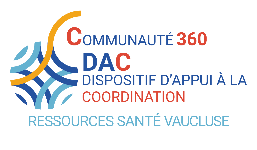 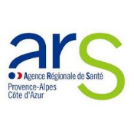 FICHE D’ORIENTATIONen Commission de Concertation et d’Orientation Clinique (CCOC)Pour les personnes âgées de 60 ans1 en situation complexe à domicileen l’absence de situation médicale aigüe ou de criseCette fiche, à disposition des professionnels, permet de décrire la situation d’une personne âgée de plus de 60 ans qui apparaît complexe et/ou bloquée, afin qu’elle soit présentée et discutée en pluridisciplinarité, au sein d’une CCOC.Prière de transmettre la présente fiche à : contact@rsv84.fr ou contacter le 04.84.512.512  Secteur d’AVIGNON & COMMUNES ALENTOURS135 avenue Pierre Sémard – MIN Bât. H2 2e étage84000 AVIGNON Secteur de CARPENTRAS-SAULTBâtiment HELICIMO Clinique SynergiaRond point de l’Amitié84200 CARPENTRAS Secteur du HAUT VAUCLUSE143 allée Ambroise Croizat84100 ORANGE Secteur du SUD VAUCLUSE62 rue Marcassin84300 CAVAILLONDate de la demande :      Identité de la personne :   * champs obligatoiresPartenaire(s) adressant la demande :(1) ou aux personnes de moins de 60 ans souffrant d’une maladie d’Alzheimer ou apparentée, d’une maladie de Parkinson ou d’une sclérose en plaques 1. Situation instable qui compromet le maintien à domicile2. Aides et soins insuffisants ou inadaptés3. Pas d’entourage proche en mesure de mettre en place et coordonner les réponses aux besoinsAutre critère : logement et environnementSynthèse de la situation ou précisions : Le DAC disposent de moyens informatiques destinés à faciliter la gestion et le suivi des visites des coordinateurs d’aides et de soins en gérontologie. Les informations enregistrées sont réservées à l’usage des services du DAC. Conformément aux articles 39 et suivants de la loi n°78-17 du 6 janvier 1978 modifiée en 2004 relative à l’informatique, aux fichiers et aux libertés, toute personne peut obtenir communication, rectification ou suppression des informations la concernant en adressant une demande au DAC.Monsieur    Madame  Nom Usuel et Prénom* :      Nom Usuel et Prénom* :      Nom Usuel et Prénom* :      Nom Usuel et Prénom* :      Nom de naissance* :       Nom de naissance* :       Nom de naissance* :       Nom de naissance* :       Nom de naissance* :       Date de naissance* :      Date de naissance* :      Age :      ansAge :      ansCommune de naissance* :      Si elle est en votre possession, merci de joindre la photocopie de la carte d’identitéSi elle est en votre possession, merci de joindre la photocopie de la carte d’identitéSi elle est en votre possession, merci de joindre la photocopie de la carte d’identitéSi elle est en votre possession, merci de joindre la photocopie de la carte d’identitéSi elle est en votre possession, merci de joindre la photocopie de la carte d’identitéNuméro de Sécurité sociale :Numéro de Sécurité sociale :Adresse :      Adresse :      Adresse :      Adresse :      Adresse :      Téléphone fixe :      Téléphone fixe :      Téléphone fixe :      Téléphone portable :      Téléphone portable :      Situation à domicile :	 Seule	 Avec une/des personne(s)  Statut :      Situation à domicile :	 Seule	 Avec une/des personne(s)  Statut :      Situation à domicile :	 Seule	 Avec une/des personne(s)  Statut :      Situation à domicile :	 Seule	 Avec une/des personne(s)  Statut :      Situation à domicile :	 Seule	 Avec une/des personne(s)  Statut :      Entourage :	Personne isolée 	Présence aidant(s)   Statut :      Entourage :	Personne isolée 	Présence aidant(s)   Statut :      Entourage :	Personne isolée 	Présence aidant(s)   Statut :      Entourage :	Personne isolée 	Présence aidant(s)   Statut :      Entourage :	Personne isolée 	Présence aidant(s)   Statut :      Médecin Traitant :      	Tél :      Médecin Traitant :      	Tél :      Médecin Traitant :      	Tél :      Médecin Traitant :      	Tél :      Médecin Traitant :      	Tél :      Cabinet infirmier :      	Tél :      Cabinet infirmier :      	Tél :      Cabinet infirmier :      	Tél :      Cabinet infirmier :      	Tél :      Cabinet infirmier :      	Tél :      Mesure de protection :      	Tél MJPM :      Mesure de protection :      	Tél MJPM :      Mesure de protection :      	Tél MJPM :      Mesure de protection :      	Tél MJPM :      Mesure de protection :      	Tél MJPM :      Personne(s) ressource(s) à contacter en priorité :Nom, prénom :      Adresse :      Lien avec l’usager :      Téléphone :      Adresse mail :      Personne(s) ressource(s) à contacter en priorité :Nom, prénom :      Adresse :      Lien avec l’usager :      Téléphone :      Adresse mail :      Personne(s) ressource(s) à contacter en priorité :Nom, prénom :      Adresse :      Lien avec l’usager :      Téléphone :      Adresse mail :      Personne(s) ressource(s) à contacter en priorité :Nom, prénom :      Adresse :      Lien avec l’usager :      Téléphone :      Adresse mail :      Personne(s) ressource(s) à contacter en priorité :Nom, prénom :      Adresse :      Lien avec l’usager :      Téléphone :      Adresse mail :      Dispositifs et/ou services existants connus ou déclarés (APA, Aide Sociale, SAAD, SSIAD, portage de repas, téléalarme…) :Dispositifs et/ou services existants connus ou déclarés (APA, Aide Sociale, SAAD, SSIAD, portage de repas, téléalarme…) :Dispositifs et/ou services existants connus ou déclarés (APA, Aide Sociale, SAAD, SSIAD, portage de repas, téléalarme…) :Dispositifs et/ou services existants connus ou déclarés (APA, Aide Sociale, SAAD, SSIAD, portage de repas, téléalarme…) :Dispositifs et/ou services existants connus ou déclarés (APA, Aide Sociale, SAAD, SSIAD, portage de repas, téléalarme…) :Structure/Service 1 :      Structure/Service 2 :      Nom-Prénom :      Nom-Prénom :      Adresse mail :      Adresse mail :      Tél :      	Tél :      Problème d’autonomie fonctionnelle Problème dans les actes essentiels de la vie quotidienne (toilette, habillage, alimentation…) Problème dans les activités domestiques (courses, ménage, préparer son repas, téléphoner…) Marche et déplacements difficilesProblème relevant du champ paramédical Instabilité de l’état de santé Mauvais état de santé ressenti (malaise, essoufflement même au repos…) Problème de mémoire et de désorientation (temps et espace) Pathologies chroniques Trouble(s) du comportement (repli sur soi, déambulation, tristesse, agressivité…) Plaies et chutes récentes Amaigrissement (difficultés à se nourrir, vêtements trop larges…) Problèmes ou aggravation des troubles de l’audition / de la vue Hospitalisations à répétition et non programméesProblème d’autonomie décisionnelle Difficulté dans la gestion courante (démarches administratives, gestion financière, décisions incohérentes…) Perte ou difficulté d’accès aux droits (retraite, ADPA, ALD,…) Risque ou suspicion d’abus/maltraitance/spoliation Absence de suivi médical Refus d’aides humaines et techniques Aides et soins insuffisants ou inadaptés Difficulté / incapacité de l’entourage à répondre au rôle d’aidant Epuisement / risque d’épuisement de l’aidant et dégradation de sa qualité de vie Problématiques ou désaccords familiaux Insuffisance du réseau social Logement inadapté (accessibilité/aménagement) Insalubrité du logement Projet d’hébergement Isolement géographiqueAccord de la personne recherché pour :le partage d’information nécessaire entre professionnels :                                         Oui        Nonl’accompagnement d’un gestionnaire de cas :                                                          Oui        NonObtenu de la personne, de sa personne de confiance ou de son MJPM                      Oui        Non